Rhyming WordsHere is a poem about spring. Can you underline the rhyming words?Remember rhyming words end in the same sound. If you aren’t sure have a look on BBC Bite size to remind you.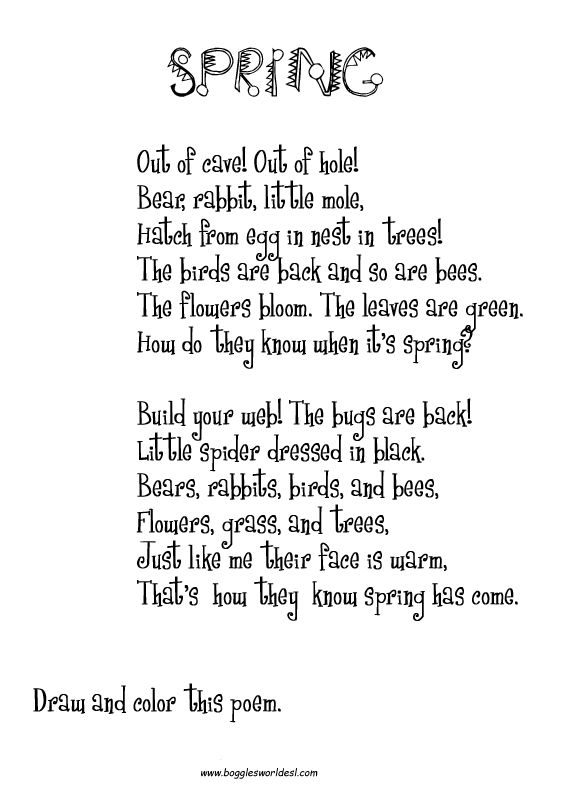 Have a go at making your own spring rhyming poem. If you are struggling use the template to help you.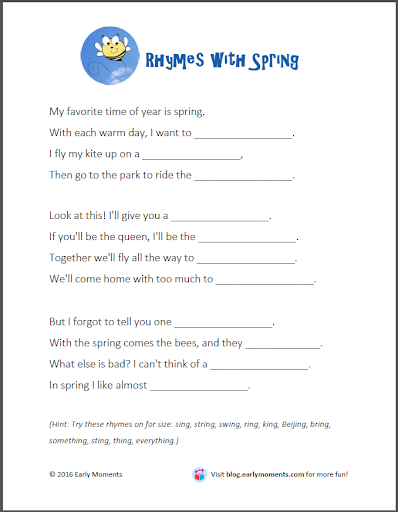 